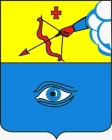 ПОСТАНОВЛЕНИЕ___06.12.2023__                                                                                      № __18/15__ г. ГлазовО внесении изменений в постановление Администрации города Глазова от 04.07.2023 № 18/9 «Об утверждении Порядка предоставления мер социальной поддержки врачам, приглашенным на работу в государственные учреждения здравоохранения, расположенные на территории муниципального образования «Город Глазов» и  участвующие в реализации территориальной программы государственных гарантий бесплатного оказания гражданам медицинской помощи на территории Удмуртской РеспубликиВ соответствии с решением Глазовской городской Думы от 29.11.2023 года № 432 «О внесении изменений в Решение Глазовской городской Думы от 30.11.2016 № 186 «Об установлении мер социальной поддержки врачам, приглашенным на работу в государственные учреждения здравоохранения, расположенные на территории муниципального образования «Город Глазов» и  участвующие в реализации территориальной программы государственных гарантий бесплатного оказания гражданам медицинской помощи на территории Удмуртской Республики», руководствуясь Уставом города Глазова,П О С Т А Н О В Л Я Ю :1. Внести в постановление Администрации города Глазова от 04.07.2023 № 18/9 «Об утверждении Порядка предоставления мер социальной поддержки врачам, приглашенным на работу в государственные учреждения здравоохранения, расположенные на территории муниципального образования «Город Глазов» и  участвующие в реализации территориальной программы государственных гарантий бесплатного оказания гражданам медицинской помощи на территории Удмуртской Республики» следующие изменения:1.1. Наименование изложить в следующей редакции «Об утверждении Порядка предоставления мер социальной поддержки медицинским работникам, приглашенным на работу в государственные учреждения здравоохранения, расположенные на территории муниципального образования «Городской округ «Город Глазов» Удмурткой Республики» и  участвующие в реализации территориальной программы государственных гарантий бесплатного оказания гражданам медицинской помощи на территории Удмуртской Республики».1.2. В преамбуле:- слово «врачам» заменить словами «медицинским работникам»;- слова «муниципального образования «Город Глазов» заменить словами «муниципального образования «Городской округ «Город Глазов» Удмуртской Республики».1.3. В пункте 1:- слово «врачам» заменить словами «медицинским работникам»;- слова «муниципального образования «Город Глазов» заменить словами «муниципального образования «Городской округ «Город Глазов» Удмуртской Республики».1.4. В пункте 4:- слова «заместителя Главы Администрации города Глазова по социальной политике» заменить словами «первого заместителя Главы Администрации города Глазова».2. Внести в Порядок предоставления мер социальной поддержки врачам, приглашенным на работу в государственные учреждения здравоохранения, расположенные на территории муниципального образования «Город Глазов» и  участвующие в реализации территориальной программы государственных гарантий бесплатного оказания гражданам медицинской помощи на территории Удмуртской Республики, утвержденный постановлением Администрации города Глазова  от 04.07.2023 № 18/9   следующие изменения :2.1. Наименование изложить в следующей редакции: «Порядок предоставления мер социальной поддержки медицинским работникам, приглашенным на работу в государственные учреждения здравоохранения, расположенные на территории муниципального образования «Городской округ «Город Глазов» Удмуртской Республики» и  участвующие в реализации территориальной программы государственных гарантий бесплатного оказания гражданам медицинской помощи на территории Удмуртской Республики.2.2.  по тексту  Порядка слова «муниципальное образование «Город Глазов» в соответствующем падеже заменить словами «муниципальное образование «Городской округ «Город Глазов» Удмуртской Республики» в соответствующем падеже;2.3. по тексту Порядка  слова «заместитель Главы Администрации города Глазова по социальной политике» в соответствующем падеже  заменить словами  «первый заместитель Главы Администрации города Глазова» в соответствующем падеже.2.4. В пункте 1:- слово «врачам» заменить словами «медицинским работникам»;2.5. Пункт 2 изложить в следующей редакции:« 2. В соответствии с Решением установлены следующие меры социальной поддержки:1) в виде выплаты ежемесячной компенсации в размере фактически произведенных расходов за наем (поднаем) жилого помещения, но не более 10 (десяти) тысяч рублей (далее – ежемесячная компенсация за наем жилья);2) в виде: - выплаты ежемесячной компенсации в размере 10 (десяти) тысяч рублей на погашение ипотечных жилищных кредитов (займов), полученных в коммерческих банках на приобретение жилых помещений, расположенных в городе Глазове (в том числе кредитов, которые были рефинансированы); срок выплаты – не более 60 месяцев, общая сумма выплаты не более 600 000 рублей (далее – ежемесячная компенсация на погашение кредита);- выплаты единовременной выплаты в размере 500 000 рублей на оплату части первоначального взноса для получения ипотечного жилищного кредита (займа) в коммерческом банке на приобретение жилого помещения в городе Глазове (далее – единовременная выплата на первоначальный взнос).2.1. Ежемесячная компенсация за наем жилья предоставляется следующим категориям медицинских работников:2.1.1. Врачам и медицинским психологам, работающим в государственных учреждениях здравоохранения, расположенных на территории муниципального образования «Городской округ «Город Глазов» Удмуртской Республики» и участвующих в реализации территориальной программы государственных гарантий бесплатного оказания гражданам медицинской помощи на территории Удмуртской Республики, принятым на работу по письменному приглашению учреждения, независимо от давности принятия на работу и не обеспеченным жилыми помещениями на территории города Глазова в соответствии с требованиями жилищного законодательства (далее соответственно – заявители, государственные учреждения здравоохранения);2.1.2. Фельдшерам, замещающим врачей на амбулаторном приеме, работающим в государственных учреждениях здравоохранения, расположенных на территории муниципального образования «Городской округ «Город Глазов» Удмуртской Республики» и участвующих в реализации территориальной программы государственных гарантий бесплатного оказания гражданам медицинской помощи на территории Удмуртской Республики, принятым на работу после 01.12.2023, и не обеспеченным жилыми помещениями на территории города Глазова в соответствии с требованиями жилищного законодательства (далее – заявители).2.2. Ежемесячная компенсация на погашение кредита и единовременная выплата на первоначальный взнос предоставляется следующим категориям медицинских работников:2.2.1 Врачам, работающим в государственных учреждениях здравоохранения, расположенных на территории муниципального образования «Городской округ «Город Глазов» Удмуртской Республики» и участвующих в реализации территориальной программы государственных гарантий бесплатного оказания гражданам медицинской помощи на территории Удмуртской Республики, принятым  на работу  по письменному приглашению учреждения после 01.01.2020 года и не обеспеченным жилыми помещениями на территории города Глазова в соответствии с требованиями жилищного законодательства, 2.2.2. Фельдшерам, замещающим врачей на амбулаторном приеме, работающим в государственных учреждениях здравоохранения, расположенных на территории муниципального образования «Городской округ «Город Глазов» Удмуртской Республики» и участвующих в реализации территориальной программы государственных гарантий бесплатного оказания гражданам медицинской помощи на территории Удмуртской Республики, принятым на работу после 01.12.2023, и не обеспеченным жилыми помещениями на территории города Глазова в соответствии с требованиями жилищного законодательства.».2.6. Пункт 4 изложить в следующей редакции :« 4. В случае получения меры социальной поддержки, указанной в абзаце  1) пункта 2 Порядка врачи,  принятые на работу по письменному  приглашению учреждения после 01.01.2020 г., а также   фельдшеры, замещающие врачей на амбулаторном приеме, принятые на работу после 01.12.2023 г. и   не обеспеченные жилыми помещениями на территории города Глазова в соответствии с требованиями жилищного законодательства, вправе получить одну из мер, указанных в  абзаце  2)  пункта 2 Порядка, за вычетом суммы ранее полученных выплат ежемесячной компенсации за наем(поднаем) жилого помещения»;2.7. В пункте 6 слова «в подпункте» заменить словами «в абзаце»;2.8. В пункте 8  и в пункте 10 слово «подпунктом» заменить словом « абзацем»2.9. В подпункте  17.1 слово « подпункте» заменить словом «абзаце»2.8. в подпункте 1 пункта 18:- слова «подпунктами 1 и 2» заменить словами «подпунктами 2.1 и 2.2».3. В Приложение № 1 к Порядку внести следующие изменения:3.1. В наименовании:- слово «врачам» заменить словами «медицинским работникам»;- слова «муниципального образования «Город Глазов» заменить словами «муниципального образования «Городской округ «Город Глазов» Удмуртской Республики».3.2. В Заявлении:- в подпункте 3 пункта 2 слова «муниципального образования «Город Глазов»» заменить словами «муниципального образования «Городской округ «Город Глазов» Удмуртской Республики».4. В Приложение № 2 к Порядку внести следующие изменения:4.1. В наименовании:- слово «врачам» заменить словами «медицинским работникам»;- слова «муниципального образования «Город Глазов»» заменить словами «муниципального образования «Городской округ «Город Глазов» Удмуртской Республики».4.2. В Типовой форме трехстороннего соглашения: 4.2.1. по тексту слова «муниципальное образование «Город Глазов»» в соответствующем падеже заменить словами «муниципальное образование «Городской округ «Город Глазов» Удмуртской Республики» в соответствующем падеже;4.2.2. В Преамбуле слова «по письменному приглашению учреждения и не обеспеченный жилыми помещениями на территории города Глазова в соответствии с требованиями действующего законодательства» заменить словами «, относящийся к категориям медицинских работников, указанных в пункте  2.2  Порядка.».4.2.2. В пункте 1:- слово «врачам» заменить словами «медицинским работникам»;5. Настоящее постановление подлежит официальному опубликованию.Администрация муниципального образования «Городской округ «Город Глазов» Удмуртской Республики»(Администрация города Глазова) «Удмурт Элькунысь«Глазкар»  кар округ»муниципал кылдытэтлэн Администрациез(Глазкарлэн Администрациез)Глава города ГлазоваС.Н. Коновалов